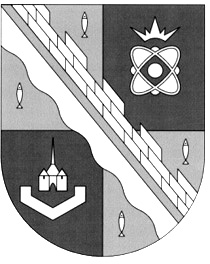 СОВЕТ ДЕПУТАТОВ МУНИЦИПАЛЬНОГО ОБРАЗОВАНИЯСОСНОВОБОРСКИЙ ГОРОДСКОЙ ОКРУГ ЛЕНИНГРАДСКОЙ ОБЛАСТИ(ТРЕТИЙ СОЗЫВ)Р Е Ш Е Н И Еот 07.08.2019 года № 133В связи с внесением изменений в Устав муниципального образования Сосновоборский городской округ Ленинградской области совет депутатов Сосновоборского городского округаР Е Ш И Л:1. Внести изменения в пункт 2 «Правил аккредитации средств массовой информации города Сосновый Бор при совете депутатов муниципального образования Сосновоборский городской округ Ленинградской области», утвержденные решением совета депутатов от 26.10.2016 № 137, заменив слова «глава Сосновоборского городского округа» словами «председатель совета депутатов Сосновоборского городского округа» в соответствующих падежах.2. Настоящее решение вступает в силу со дня официального обнародования на сайте городской газеты «Маяк» и подлежит применению со дня начала работы вновь избранного состава совета депутатов Сосновоборского городского округа четвертого созыва.3. Решение официально обнародовать на сайте городской газеты «Маяк».Заместитель председателясовета депутатов                                                                   Н.П. Сорокин«О внесении изменения в пункт 2 «Правил аккредитации средств массовой информации города Сосновый Бор при совете депутатов муниципального образования Сосновоборский городской округ Ленинградской области»